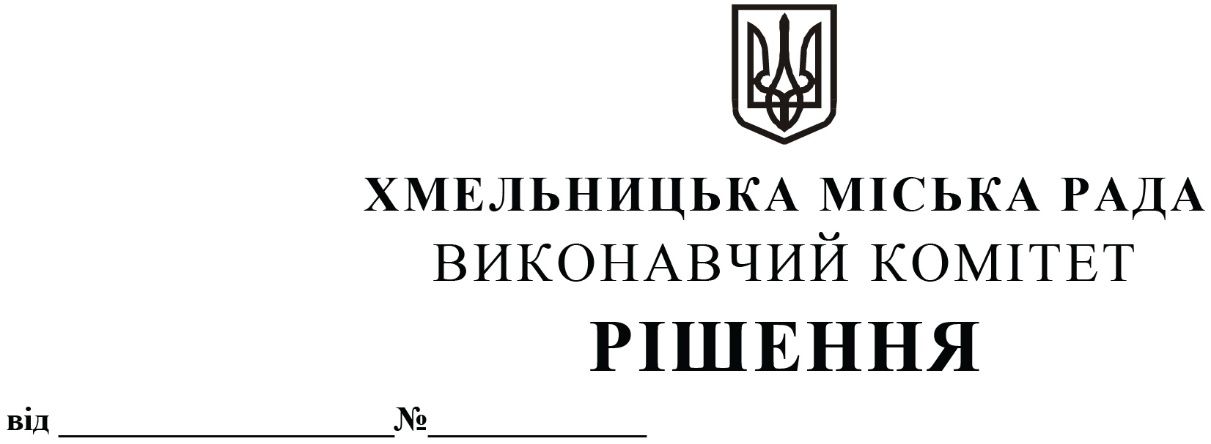 Про продовження строку дії договору про організацію перевезення пасажирів на автобусних маршрутах загального користування в м. Хмельницькому від 27.11.2018 № 53Розглянувши клопотання управління транспорту та зв’язку, заяву фізичної особи-підприємця Мішина О.В. про продовження строку дії договору про організацію перевезення пасажирів на автобусних маршрутах загального користування, керуючись Законами України «Про автомобільний транспорт», «Про місцеве самоврядування в Україні» та Порядком проведення конкурсу з перевезення пасажирів на автобусному маршруті загального користування, затвердженим постановою Кабінету Міністрів України від 03.12.2008 № 1081 (із внесеними змінами), виконавчий комітет міської радиВИРІШИВ:1. Продовжити строк дії договору про організацію перевезення пасажирів на автобусних маршрутах загального користування в м. Хмельницькому від 27.11.2018 № 53, укладеного між виконавчим комітетом міської ради та фізичною особою-підприємцем Мішиним О.В., на період дії воєнного стану на території України та протягом 1 (одного) року після його завершення.2. Уповноважити виконуючого обов’язки начальника управління транспорту та зв’язку Костика К.О. від імені виконавчого комітету на укладання з фізичною особою-підприємцем Мішиним О.В. додаткової угоди до договору про організацію перевезення пасажирів на автобусних маршрутах загального користування в м. Хмельницькому від 27.11.2018 № 53 щодо продовження строку дії вказаного договору.3. Контроль за виконанням рішення покласти на управління транспорту та зв’язку та заступника міського голови М. Ваврищука.Міський голова                                                                                          Олександр СИМЧИШИН